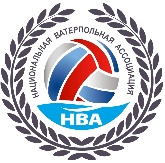 НАЦИОНАЛЬНАЯ ВАТЕРПОЛЬНАЯ АССОЦИАЦИЯ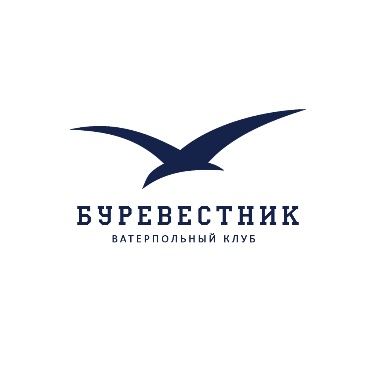       ЗАЯВКА НА СЕЗОНМВК «БУРЕВЕСТНИК» - 2Регулярный Чемпионат НВА 2021-22 гг.г. МоскваПредставители команды:Трусов Л., Островский В., Сверчков А.ФИОСпортивное звание, разрядДата рожденияПодпись и печать врача (руководителя команды)№ п/пФИОСпортивное звание, разрядДата рожденияПодпись и печать врача (руководителя команды)ФИОСпортивное звание, разрядДата рожденияПодпись и печать врача (руководителя команды)1Храмцов ИванКМС17.11.19982Жилан Богдан3-й взрослый06.05.19983Воронков Григорий3-й взрослый26.11.20004Галкин Даниил1-ый взрослый09.01.20025Абдалин Георгий3-й взрослый01.05.20026Лобода Александр1-й взрослый23.09.20007Трусов Леонид Алексеевич 1-й взрослый25.04. 19968Копылов Александр3-й взрослый25.01.19989Лобода Михаил1-й взрослый23.09.200010Илюшин НикитаКМС21.09.199911Полунин ИльяКМС21.09.199912Свиридов Евгений1-й взрослый28.06.198913Степанов Степан1-ый взрослый12.05.200314Едзиев Альберт1-ый взрослый29.06.199515Хасанов Тимур3-й взрослый26.08.199516Ляпкин Дмитрий3-й взрослый13.12.199817Шестаков Даниил3-й взрослый01.05.200218Гук Теодозий3-й взрослый31.03.200019Быстров Петр1-й взрослый12.07.200020Луначарский Милан3-й взрослый21.05.199821Федосеев Евгений КМС13.06.1997